St Lawrence Jewry April 2019 Newsletter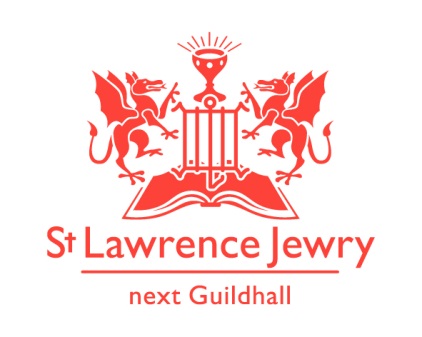 St Lawrence Jewry is the church on Guildhall Yard, dedicated to bringing                                          the light of Christ to the City of London.Dear Friends,“The night is nearly over; the day is almost here. So let us put aside the deeds of darkness and put on the armour of light.” (Romans 13:12)In the Christian world, Lent is a time to prepare ourselves for the passion of Christ (Easter).  As part of preparation, we are encouraged to fast or to give up something like a habit, such as smoking, swearing, drinking, eating certain food, etc.  It is also time for us to spend time to pray, read the Bible, reflect and meditate.  What kind of preparation are you doing this Lenten season?MusicThe Organ School Series 2019 will be closed by Paul Greally from the Watford Grammar School and the Junior Royal Academy of Music, on Tuesday 2nd April.  After which we continue our weekly Tuesday lunchtime recital with our Director of Music, Catherine Ennis.  For our Monday piano recital we welcome Angela Lau, Svyatosiav Antipov, Ugnius Pauliukonis and Antonina Suhanova.  For full programmes of both our Piano and Organ recitals, please visit our website or come and get a copy in our vestibule.Popchoir rehearsal is still ongoing in our church every Wednesday from 6:30-8pm.  To know more about the choir and on how to join, please visit their website https://popchoir.com/ .Services each weekHoly Communion remains the same at 8:30am on Wednesday and 1:15pm on Friday. Both these communion services continue to grow. Do please come along when you can.The Elim Full Gospel Chinese Church fellowship meeting every Wednesday from 12:15 to 1:15pm is doing great.  Everyone is welcome to join this meeting.We also hosting a special Lenten talk entitled “What’s so good about Good Friday?” on Monday 8th April at 2pm for the Investec Christian Prayer Group in our Commonwealth Chapel.Annual Guild Church Council MeetingThe Annual Guild Church Council Meeting (AGCM) is on Monday 8th April 2019 at 6pm here in St Lawrence Jewry.  This is an opportunity for all members of our electoral roll to attend and to review the work of the past year and ask questions about the future.Welcome the New Area Dean – The Rev’d Katherine HedderlyWe welcome The Rev’d Katherine Hedderly as the new Area Dean of the City and the Rector of All Hallows by the Tower.  Her Licensing and Installation Service is on Wednesday 3rd April at 6pm in All Hallows by the Tower.  This is a by-invitation-only event.  Please include her in your prayers as she starts this new chapter of her ministry.  Stand for Solidarity with New Zealand: Peace VigilWe were sorry to hear about the atrocity that took place in Christchurch New Zealand where 50 people where murdered at two mosques on Friday 15th March. Because of our close connection with the New Zealand Society UK, Canon David was asked by them to help plan and execute a peace vigil ‘Stand for Solidarity with New Zealand’ that took place on Thursday 21st March at the Trafalgar Square.  You can read an article about it in the BBC News webpage.Please continue to pray for the those who were affected by this atrocity and for world peace.Court of Common Council ServiceEach year, a service is held before the first Court of Common Council of the financial year, as a way of asking God's blessings and guidance to the Common Council members as they undertake the Corporation's businesses throughout the year.  This is one of the civic services that the Lord Mayor attend in STATE.  The Sheriffs, the Aldermen, High Officers and the Court of Common Council members are also in attendance.  This year Court of Common Council Service will be on the 25th April at 11:30am.  This is open to the public and everyone is welcome to attend.Memorial ServiceThere will be a Celebration of Life for Christopher Peacock, a past master of the Worshipful Company of Pewterers on Tuesday 9th April at 3pm.  Please remember his family and friends in your prayers.FabricSince the remedial works were done on the roof last December and January we noticed that there has been no water ingress in both the Vicarage and the church.  But the main restoration project will probably go ahead from May 2020 for 18 months. There is a lot to be done. Watch this space for more news.We still have no confirmation yet on the date when our glass doors will be installed.  We will have a special service to bless them.  We’ll update you on this in our next newsletter. Fundraising activitiesPlease sign up to #easyfundraising and help us raise FREE funds for St Lawrence Jewry Church - London when you're doing your everyday shopping online. THIS IS FREE MONEY FOR US! Plus, when you raise your first £5, easyfundraising will match it!! This short video explains how simple it is and it doesn't cost you anything http://efraising.org/cv1Wj5Bman.
Sign-up using our unique link and search for St Lawrence Jewry Church London: https://www.easyfundraising.org.uk/invite/1ZIJMC/49ZRGU
Please don’t forget too that we also collect used stamps to raise fund for our church.  Please drop them off to the church office and we will do the rest.Advance NoticeSunday 19th April 11:00am – 5pm  - Christian Aid Circle the City Walk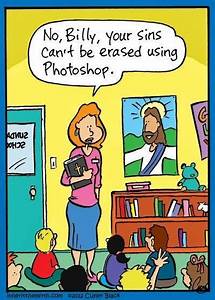 God bless you all.David Parrottvicar@stlawrencejewry.org.ukIf you receive this newsletter but would not wish to stay on our list please let us know straight away and we will remove you.  Katrina Bradleykatrina@stlawrencejewry.org.ukArnel Sullanoarnel@stlawrencejewry.org.uk